ЕПИДЕМИОЛОГИЧНА ОБСТАНОВКА ЗА ОБЛАСТ ДОБРИЧ През периода са регистрирани общо 136 случая на заразни заболявания, от които: 92 случая на грип и остри респираторни заболявания (ОРЗ).Общата заболяемост от грип и ОРЗ за областта е 116,06 %оо на 10000 души.      Регистрирани остри респираторни заболявания (ОРЗ) по възрастови групи през периода: 17 регистрирани случая на заболели от COVID-19. Заболяемост за областта за 14 дни на 100000 жители към 19.12.2022г. – 28,69 %000 при 36,45 %000 за РБългария.26 случая на въздушно- капкова инфекция – 14 на варицелa и 12 на скарлатина;1 случай на инфекция с множествен механизъм на предаване -  ХИВ.На територията на област Добрич през отчетния период няма регистрирани хранителни взривове.ДИРЕКЦИЯ „НАДЗОР НА ЗАРАЗНИТЕ БОЛЕСТИ”Направени проверки на обекти в лечебни заведения за болнична и извънболнична медицинска помощ - 94 бр.Извършени епидемиологични проучвания на регистрирани заразни болести - 44 бр.Лабораторен контрол на противоепидемичния режим в лечебни заведения за болнична и извънболнична медицинска помощ - 182 проби: 17 бр. околна среда, 161 бр. паразитологични изследвания и 4 бр. микробиологични изследвания.През консултативния кабинет по СПИН /КАБКИС/ е преминало 1 лице. ДИРЕКЦИЯ „МЕДИЦИНСКИ ДЕЙНОСТИ”Извършени са общо 19 проверки, от които 5 на лечебни заведения за болнична помощ и 1 на лечебно заведение за извънболнична помощ, както и 10 проверки на аптеки. Няма установени нарушения. По Наредба №3 от 05.04.2019г. за медицинските дейности извън обхвата на ЗЗО, за които МЗ субсидира лечебните заведения, и за критериите и реда за субсидиране  на лечебните заведения са извършени 5 проверки в ЛЗБП. Извършени са 3 проверки по Медико статистическа дейност.Подготвени и изпратени документи към Изпълнителна Агенция Медицински надзор за регистрация на 2 ЛЗ.Подготвени и изпратени документи за промяна в обстоятелствата към Изпълнителна Агенция Медицински надзор – 1 бр.Издадена е 1 заповед за промяна на състава на ЛКК.Приети  и обработени  жалби- 7 бр.За периода в РКМЕ са приети и обработени 85 медицински досиета, извършени са 84 справки, изготвени са 75 преписки и 54 бр. МЕД за протокола за ТП на НОИ, проверени са 82 експертни решения (ЕР).ДИРЕКЦИЯ „ОБЩЕСТВЕНО ЗДРАВЕ”Предварителен здравен контрол: 2 експертни съвета при РЗИ-Добрич. Разгледани са 3 проектни документации,  издадени са: 2 становища по процедурите на ЗООС и 1 здравно заключение. Взето е  участие в 2 ДПК, издадено е 1 становище. Извършени са 4 проверки на обекти с обществено предназначение (ООП) в процедура по регистрация, включително и по предписания. Регистрирани са 22 обекта с обществено предназначение. През периода са извършени общо 27 основни проверки по текущия здравен контрол. Реализираните насочени проверки са общо 54: 30 от тях са извършени във връзка с контрола по тютюнопушенето и продажбата на алкохол; 4 – по спазване забраната за продажба и употреба на диазотен оксид (райски газ); 16 – контрол върху ДДД-мероприятията; 2 –  по изпълнение на предписание и заповеди; 2 – насочени проверки на седмични разписания в учебни заведения.Лабораторен контрол:Питейни води: физико-химичен и микробиологичен контрол: 5 бр. проби, от тях 1 проба не съответства по физико-химичен показател „нитрати“.Минерални води: не са изследвани.Води за къпане: не са изследвани.Козметични продукти: не са изследвани.Биоциди и дезинфекционни разтвори: не са изследвани.Физични фактори на средата: Планов контрол – измерване на физични фактори – микроклимат и осветление в 2 бр. обекти (1 училище и 1 детско заведение) – съответстват на нормативните изисквания.По отношение на констатираните отклонения от здравните норми са предприети следните административно-наказателни мерки:- издадени са 2 предписания за провеждане на задължителни хигиенни мерки.Дейности по профилактика на болестите и промоция на здравето (ПБПЗ):Проведени са 6 обучения и лекции с обхванати 112 лица в учебни заведения на територията на гр. Добрич, при провеждането, на които са предоставени 70 бр. здравно-образователни материали. Оказани са 2 бр. методични дейности на 3 лица (мед. специалисти).	СЕДМИЧЕН ОТЧЕТ ПО СПАЗВАНЕ ЗАБРАНАТА ЗА ТЮТЮНОПУШЕНЕЗа 09.12 – 15.12.2022 г. по чл. 56 от Закона за здравето са извършени 28 проверки в 28 обекта (3 детски и учебни заведения,  23 други закрити обществени места по смисъла на § 1а от допълнителните разпоредби на Закона за здравето, 2 открити обществени места). Не са констатирани нарушения на въведените забрани и ограничения за тютюнопушене в закритите и някои открити обществени места. Няма издадени предписания и актове.Д-Р СВЕТЛА АНГЕЛОВАДиректор на Регионална здравна инспекция-Добрич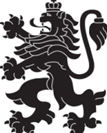 РЕПУБЛИКА БЪЛГАРИЯМинистерство на здравеопазванетоРегионална здравна инспекция-ДобричСЕДМИЧЕН ОПЕРАТИВЕН БЮЛЕТИН НА РЗИ-ДОБРИЧза периода- 09.12 – 15.12.2022 г. (50- та седмица)  0-4 г.5-14 г.15-29 г.30-64 г+65 г.общоЗаболяемост %оо24281619592116,06 %оо